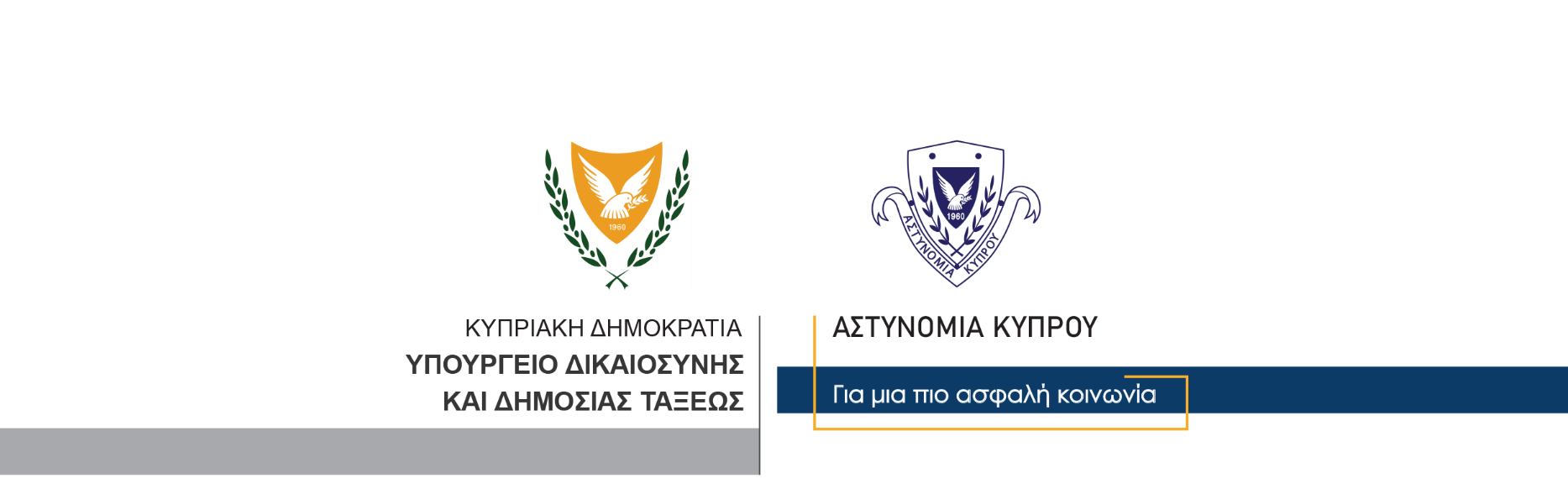 6 Μαΐου, 2022  ΑΣΤΥΝΟΜΙΚΗ ΑΝΑΚΟΙΝΩΣΗ 3Αποτελέσματα ψυχομετρικής εξέτασης για πλήρωση κενών θέσεων Ειδικών Αστυνομικών στην ΑστυνομίαΚατάλογος επιτυχόντων κατ’ αύξων αριθμό υποψηφίου 				       Κλάδος ΕπικοινωνίαςΥποδιεύθυνση Επικοινωνίας Δημοσίων Σχέσεων & Κοινωνικής ΕυθύνηςΑ/ΑΑΡΙΘΜΟΣ
ΥΠΟΨΗΦΙΟΥ1527384951161371681892210271128122913331435153816671769187019742079218222852387248925982699271002811429136301393114632147331513415335158361603716238165391664017841179421804318144195451984620047211482124921450218512225223253241542505525956266572755828259289602986130062316633326433865339663436734868369693707037271378723957340774418